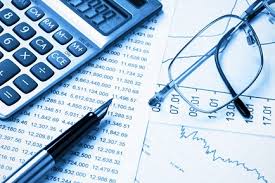 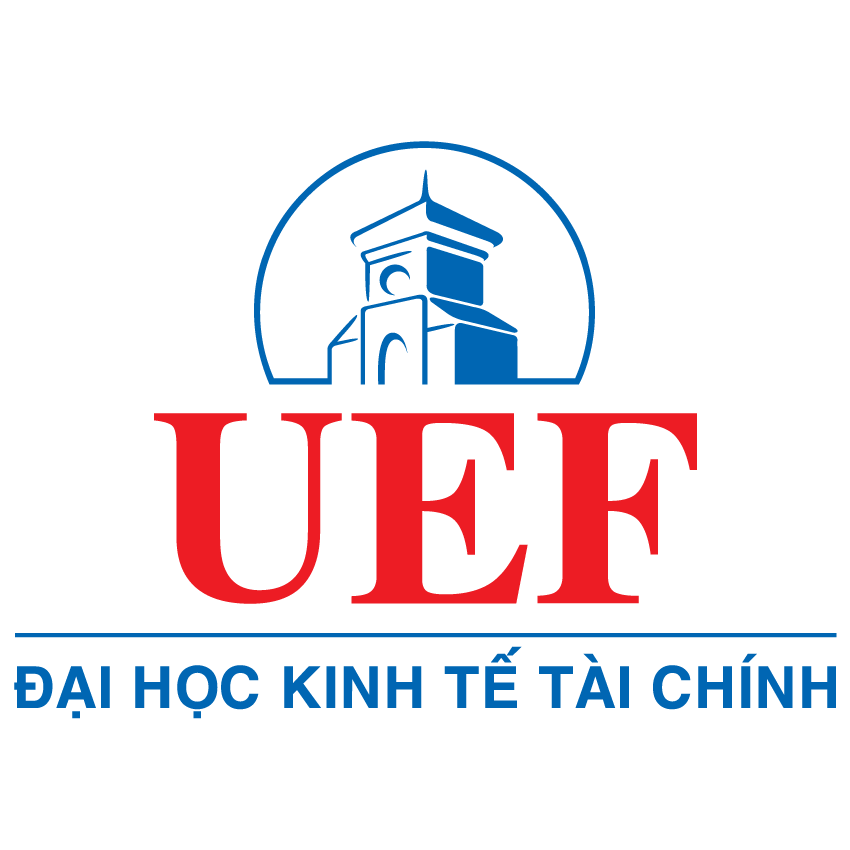 INTERNSHIP LOGS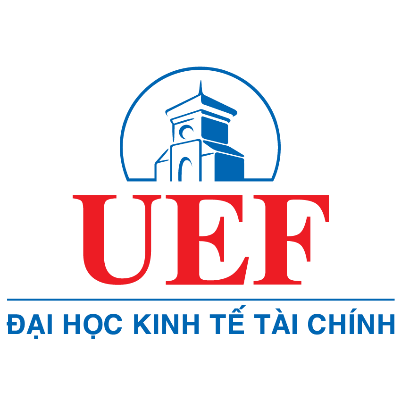 FACULTY OF LINGUISTICS AND INTERNATIONAL CULTURESINTERNSHIP LOGSPlace of internship: 	: 	Address	: 	Site supervisor	: 		Tel: ……………………… Email: 	UEF supervisor	: 		Tel: ……………………… Email: 	Student’s name	: ………………………………………………… Student ID: …………………	Tel: ……………………… Email: 	Major	: 	Internship duration: from ……/……./………….. to ……/……./…………..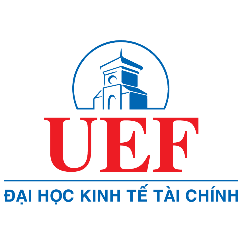 INTERNSHIP LOGS             .         INTERNSHIP LOGS             .         Week 01Week 01TasksTasksTask outcomes (evaluated by the student)DaysDatesTasksTasksTask outcomes (evaluated by the student)Mon/Tue/Wed/Thu/Fri/Sat/Site supervisor’s comments:…………………………………………………………………….…………………………………………………………………….…………………………………………………………………….…………………………………………………………………….Signature: Site supervisor’s comments:…………………………………………………………………….…………………………………………………………………….…………………………………………………………………….…………………………………………………………………….Signature: Site supervisor’s comments:…………………………………………………………………….…………………………………………………………………….…………………………………………………………………….…………………………………………………………………….Signature: UEF supervisor’s comments:…………………………………………………………………….…………………………………………………………………….…………………………………………………………………….…………………………………………………………………….Signature:UEF supervisor’s comments:…………………………………………………………………….…………………………………………………………………….…………………………………………………………………….…………………………………………………………………….Signature:INTERNSHIP LOGS             .         INTERNSHIP LOGS             .         Week 02Week 02TasksTasksTask outcomes (evaluated by the student)DaysDatesTasksTasksTask outcomes (evaluated by the student)Mon/Tue/Wed/Thu/Fri/Sat/Site supervisor’s comments:…………………………………………………………………….…………………………………………………………………….…………………………………………………………………….…………………………………………………………………….Signature: Site supervisor’s comments:…………………………………………………………………….…………………………………………………………………….…………………………………………………………………….…………………………………………………………………….Signature: Site supervisor’s comments:…………………………………………………………………….…………………………………………………………………….…………………………………………………………………….…………………………………………………………………….Signature: UEF supervisor’s comments:…………………………………………………………………….…………………………………………………………………….…………………………………………………………………….…………………………………………………………………….Signature:UEF supervisor’s comments:…………………………………………………………………….…………………………………………………………………….…………………………………………………………………….…………………………………………………………………….Signature:INTERNSHIP LOGS             .         INTERNSHIP LOGS             .         Week 03Week 03TasksTasksTask outcomes (evaluated by the student)DaysDatesTasksTasksTask outcomes (evaluated by the student)Mon/Tue/Wed/Thu/Fri/Sat/Site supervisor’s comments:…………………………………………………………………….…………………………………………………………………….…………………………………………………………………….…………………………………………………………………….Signature: Site supervisor’s comments:…………………………………………………………………….…………………………………………………………………….…………………………………………………………………….…………………………………………………………………….Signature: Site supervisor’s comments:…………………………………………………………………….…………………………………………………………………….…………………………………………………………………….…………………………………………………………………….Signature: UEF supervisor’s comments:…………………………………………………………………….…………………………………………………………………….…………………………………………………………………….…………………………………………………………………….Signature:UEF supervisor’s comments:…………………………………………………………………….…………………………………………………………………….…………………………………………………………………….…………………………………………………………………….Signature:INTERNSHIP LOGS             .         INTERNSHIP LOGS             .         Week 04Week 04TasksTasksTask outcomes (evaluated by the student)DaysDatesTasksTasksTask outcomes (evaluated by the student)Mon/Tue/Wed/Thu/Fri/Sat/Site supervisor’s comments:…………………………………………………………………….…………………………………………………………………….…………………………………………………………………….…………………………………………………………………….Signature: Site supervisor’s comments:…………………………………………………………………….…………………………………………………………………….…………………………………………………………………….…………………………………………………………………….Signature: Site supervisor’s comments:…………………………………………………………………….…………………………………………………………………….…………………………………………………………………….…………………………………………………………………….Signature: UEF supervisor’s comments:…………………………………………………………………….…………………………………………………………………….…………………………………………………………………….…………………………………………………………………….Signature:UEF supervisor’s comments:…………………………………………………………………….…………………………………………………………………….…………………………………………………………………….…………………………………………………………………….Signature:INTERNSHIP LOGS             .         INTERNSHIP LOGS             .         Week 05Week 05TasksTasksTask outcomes (evaluated by the student)DaysDatesTasksTasksTask outcomes (evaluated by the student)Mon/Tue/Wed/Thu/Fri/Sat/Site supervisor’s comments:…………………………………………………………………….…………………………………………………………………….…………………………………………………………………….…………………………………………………………………….Signature: Site supervisor’s comments:…………………………………………………………………….…………………………………………………………………….…………………………………………………………………….…………………………………………………………………….Signature: Site supervisor’s comments:…………………………………………………………………….…………………………………………………………………….…………………………………………………………………….…………………………………………………………………….Signature: UEF supervisor’s comments:…………………………………………………………………….…………………………………………………………………….…………………………………………………………………….…………………………………………………………………….Signature:UEF supervisor’s comments:…………………………………………………………………….…………………………………………………………………….…………………………………………………………………….…………………………………………………………………….Signature:INTERNSHIP LOGS             .         INTERNSHIP LOGS             .         Week 06Week 06TasksTasksTask outcomes (evaluated by the student)DaysDatesTasksTasksTask outcomes (evaluated by the student)Mon/Tue/Wed/Thu/Fri/Sat/Site supervisor’s comments:…………………………………………………………………….…………………………………………………………………….…………………………………………………………………….…………………………………………………………………….Signature: Site supervisor’s comments:…………………………………………………………………….…………………………………………………………………….…………………………………………………………………….…………………………………………………………………….Signature: Site supervisor’s comments:…………………………………………………………………….…………………………………………………………………….…………………………………………………………………….…………………………………………………………………….Signature: UEF supervisor’s comments:…………………………………………………………………….…………………………………………………………………….…………………………………………………………………….…………………………………………………………………….Signature:UEF supervisor’s comments:…………………………………………………………………….…………………………………………………………………….…………………………………………………………………….…………………………………………………………………….Signature:INTERNSHIP LOGS             .         INTERNSHIP LOGS             .         Week 07Week 07TasksTasksTask outcomes (evaluated by the student)DaysDatesTasksTasksTask outcomes (evaluated by the student)Mon/Tue/Wed/Thu/Fri/Sat/Site supervisor’s comments:…………………………………………………………………….…………………………………………………………………….…………………………………………………………………….…………………………………………………………………….Signature: Site supervisor’s comments:…………………………………………………………………….…………………………………………………………………….…………………………………………………………………….…………………………………………………………………….Signature: Site supervisor’s comments:…………………………………………………………………….…………………………………………………………………….…………………………………………………………………….…………………………………………………………………….Signature: UEF supervisor’s comments:…………………………………………………………………….…………………………………………………………………….…………………………………………………………………….…………………………………………………………………….Signature:UEF supervisor’s comments:…………………………………………………………………….…………………………………………………………………….…………………………………………………………………….…………………………………………………………………….Signature:INTERNSHIP LOGS             .         INTERNSHIP LOGS             .         Week 08Week 08TasksTasksTask outcomes (evaluated by the student)DaysDatesTasksTasksTask outcomes (evaluated by the student)Mon/Tue/Wed/Thu/Fri/Sat/Site supervisor’s comments:…………………………………………………………………….…………………………………………………………………….…………………………………………………………………….…………………………………………………………………….Signature: Site supervisor’s comments:…………………………………………………………………….…………………………………………………………………….…………………………………………………………………….…………………………………………………………………….Signature: Site supervisor’s comments:…………………………………………………………………….…………………………………………………………………….…………………………………………………………………….…………………………………………………………………….Signature: UEF supervisor’s comments:…………………………………………………………………….…………………………………………………………………….…………………………………………………………………….…………………………………………………………………….Signature:UEF supervisor’s comments:…………………………………………………………………….…………………………………………………………………….…………………………………………………………………….…………………………………………………………………….Signature:INTERNSHIP LOGS             .         INTERNSHIP LOGS             .         Week 09Week 09TasksTasksTask outcomes (evaluated by the student)DaysDatesTasksTasksTask outcomes (evaluated by the student)Mon/Tue/Wed/Thu/Fri/Sat/Site supervisor’s comments:…………………………………………………………………….…………………………………………………………………….…………………………………………………………………….…………………………………………………………………….Signature: Site supervisor’s comments:…………………………………………………………………….…………………………………………………………………….…………………………………………………………………….…………………………………………………………………….Signature: Site supervisor’s comments:…………………………………………………………………….…………………………………………………………………….…………………………………………………………………….…………………………………………………………………….Signature: UEF supervisor’s comments:…………………………………………………………………….…………………………………………………………………….…………………………………………………………………….…………………………………………………………………….Signature:UEF supervisor’s comments:…………………………………………………………………….…………………………………………………………………….…………………………………………………………………….…………………………………………………………………….Signature:INTERNSHIP LOGS             .         INTERNSHIP LOGS             .         Week 10Week 10TasksTasksTask outcomes (evaluated by the student)DaysDatesTasksTasksTask outcomes (evaluated by the student)Mon/Tue/Wed/Thu/Fri/Sat/Site supervisor’s comments:…………………………………………………………………….…………………………………………………………………….…………………………………………………………………….…………………………………………………………………….Signature: Site supervisor’s comments:…………………………………………………………………….…………………………………………………………………….…………………………………………………………………….…………………………………………………………………….Signature: Site supervisor’s comments:…………………………………………………………………….…………………………………………………………………….…………………………………………………………………….…………………………………………………………………….Signature: UEF supervisor’s comments:…………………………………………………………………….…………………………………………………………………….…………………………………………………………………….…………………………………………………………………….Signature:UEF supervisor’s comments:…………………………………………………………………….…………………………………………………………………….…………………………………………………………………….…………………………………………………………………….Signature:INTERNSHIP LOGS             .         INTERNSHIP LOGS             .         Week 11Week 11TasksTasksTask outcomes (evaluated by the student)DaysDatesTasksTasksTask outcomes (evaluated by the student)Mon/Tue/Wed/Thu/Fri/Sat/Site supervisor’s comments:…………………………………………………………………….…………………………………………………………………….…………………………………………………………………….…………………………………………………………………….Signature: Site supervisor’s comments:…………………………………………………………………….…………………………………………………………………….…………………………………………………………………….…………………………………………………………………….Signature: Site supervisor’s comments:…………………………………………………………………….…………………………………………………………………….…………………………………………………………………….…………………………………………………………………….Signature: UEF supervisor’s comments:…………………………………………………………………….…………………………………………………………………….…………………………………………………………………….…………………………………………………………………….Signature:UEF supervisor’s comments:…………………………………………………………………….…………………………………………………………………….…………………………………………………………………….…………………………………………………………………….Signature:INTERNSHIP LOGS             .         INTERNSHIP LOGS             .         Week 12Week 12TasksTasksTask outcomes (evaluated by the student)DaysDatesTasksTasksTask outcomes (evaluated by the student)Mon/Tue/Wed/Thu/Fri/Sat/Site supervisor’s comments:…………………………………………………………………….…………………………………………………………………….…………………………………………………………………….…………………………………………………………………….Signature: Site supervisor’s comments:…………………………………………………………………….…………………………………………………………………….…………………………………………………………………….…………………………………………………………………….Signature: Site supervisor’s comments:…………………………………………………………………….…………………………………………………………………….…………………………………………………………………….…………………………………………………………………….Signature: UEF supervisor’s comments:…………………………………………………………………….…………………………………………………………………….…………………………………………………………………….…………………………………………………………………….Signature:UEF supervisor’s comments:…………………………………………………………………….…………………………………………………………………….…………………………………………………………………….…………………………………………………………………….Signature:INTERNSHIP LOGS             .         INTERNSHIP LOGS             .         Week 13Week 13TasksTasksTask outcomes (evaluated by the student)DaysDatesTasksTasksTask outcomes (evaluated by the student)Mon/Tue/Wed/Thu/Fri/Sat/Site supervisor’s comments:…………………………………………………………………….…………………………………………………………………….…………………………………………………………………….…………………………………………………………………….Signature: Site supervisor’s comments:…………………………………………………………………….…………………………………………………………………….…………………………………………………………………….…………………………………………………………………….Signature: Site supervisor’s comments:…………………………………………………………………….…………………………………………………………………….…………………………………………………………………….…………………………………………………………………….Signature: UEF supervisor’s comments:…………………………………………………………………….…………………………………………………………………….…………………………………………………………………….…………………………………………………………………….Signature:UEF supervisor’s comments:…………………………………………………………………….…………………………………………………………………….…………………………………………………………………….…………………………………………………………………….Signature:INTERNSHIP LOGS             .         INTERNSHIP LOGS             .         Week 14Week 14TasksTasksTask outcomes (evaluated by the student)DaysDatesTasksTasksTask outcomes (evaluated by the student)Mon/Tue/Wed/Thu/Fri/Sat/Site supervisor’s comments:…………………………………………………………………….…………………………………………………………………….…………………………………………………………………….…………………………………………………………………….Signature: Site supervisor’s comments:…………………………………………………………………….…………………………………………………………………….…………………………………………………………………….…………………………………………………………………….Signature: Site supervisor’s comments:…………………………………………………………………….…………………………………………………………………….…………………………………………………………………….…………………………………………………………………….Signature: UEF supervisor’s comments:…………………………………………………………………….…………………………………………………………………….…………………………………………………………………….…………………………………………………………………….Signature:UEF supervisor’s comments:…………………………………………………………………….…………………………………………………………………….…………………………………………………………………….…………………………………………………………………….Signature:INTERNSHIP LOGS             .         INTERNSHIP LOGS             .         Week 15Week 15TasksTasksTask outcomes (evaluated by the student)DaysDatesTasksTasksTask outcomes (evaluated by the student)Mon/Tue/Wed/Thu/Fri/Sat/Site supervisor’s comments:…………………………………………………………………….…………………………………………………………………….…………………………………………………………………….…………………………………………………………………….Signature: Site supervisor’s comments:…………………………………………………………………….…………………………………………………………………….…………………………………………………………………….…………………………………………………………………….Signature: Site supervisor’s comments:…………………………………………………………………….…………………………………………………………………….…………………………………………………………………….…………………………………………………………………….Signature: UEF supervisor’s comments:…………………………………………………………………….…………………………………………………………………….…………………………………………………………………….…………………………………………………………………….Signature:UEF supervisor’s comments:…………………………………………………………………….…………………………………………………………………….…………………………………………………………………….…………………………………………………………………….Signature:INTERNSHIP LOGS             .         INTERNSHIP LOGS             .         Week 16Week 16TasksTasksTask outcomes (evaluated by the student)DaysDatesTasksTasksTask outcomes (evaluated by the student)Mon/Tue/Wed/Thu/Fri/Sat/Site supervisor’s comments:…………………………………………………………………….…………………………………………………………………….…………………………………………………………………….…………………………………………………………………….Signature: Site supervisor’s comments:…………………………………………………………………….…………………………………………………………………….…………………………………………………………………….…………………………………………………………………….Signature: Site supervisor’s comments:…………………………………………………………………….…………………………………………………………………….…………………………………………………………………….…………………………………………………………………….Signature: UEF supervisor’s comments:…………………………………………………………………….…………………………………………………………………….…………………………………………………………………….…………………………………………………………………….Signature:UEF supervisor’s comments:…………………………………………………………………….…………………………………………………………………….…………………………………………………………………….…………………………………………………………………….Signature:INTERNSHIP LOGS             .         END-OF-INTERNSHIP COMMENTSEND-OF-INTERNSHIP COMMENTSSITE SUPERVISOR’S COMMENTSSITE SUPERVISOR’S COMMENTS.....................................................................................................................................................................................................................................................................................................................................................................................................................................................................................................................................................................................................................................................................................................................................................................................................................................................................................................................................................................................................................................................................................................................................................................................................................................................................................................Confirmation by place of internship	               Site supervisor(Signature and company/organisation’s seal)	            (Signature and full name).....................................................................................................................................................................................................................................................................................................................................................................................................................................................................................................................................................................................................................................................................................................................................................................................................................................................................................................................................................................................................................................................................................................................................................................................................................................................................................................Confirmation by place of internship	               Site supervisor(Signature and company/organisation’s seal)	            (Signature and full name)UEF SUPERVISOR’S COMMENTSUEF SUPERVISOR’S COMMENTS.....................................................................................................................................................................................................................................................................................................................................................................................................................................................................................................................................................................................................................................................................................................................................................................................................................................................................................................................................................................................................................................................................................................................................................................................................................................................................................................	UEF supervisor	(signature and full name).....................................................................................................................................................................................................................................................................................................................................................................................................................................................................................................................................................................................................................................................................................................................................................................................................................................................................................................................................................................................................................................................................................................................................................................................................................................................................................................	UEF supervisor	(signature and full name)